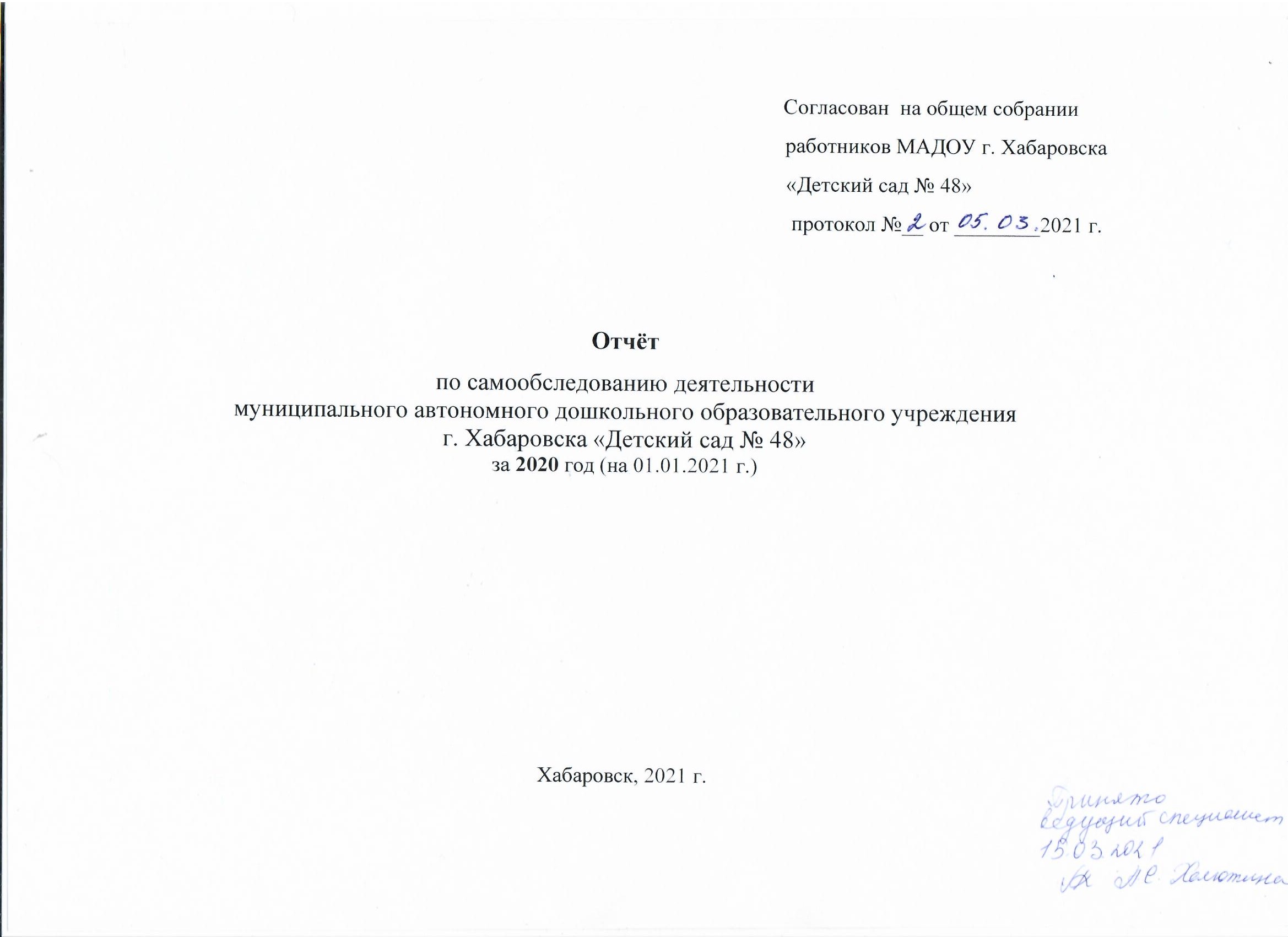 АНАЛИТИЧЕСКАЯ ЗАПИСКА О РЕЗУЛЬТАТАХ САМООБСЛЕДОВАНИЯ МАДОУ № 48 за 2020г.1.Информационная справкаХарактеристика дошкольного учреждения.Муниципальное автономное дошкольное образовательное учреждение г. Хабаровска «Детский сад № 48» функционирует на основе Устава, зарегистрированного 02.10.2017 г. года и лицензии №  1729 серия 27Л01 № 0000823 от 14.01.2015 года. Лицензией предусмотрена реализация  общеобразовательных программ по видам образования, по уровням образования, по подвидам дополнительного образования.Детский сад № 48 был сдан в эксплуатацию 19.12.1990 г. и был ведомственным, находился в ведомстве Мостоотряда – 50 треста: «Мостострой – 8». Актом приема – передачи от 18.10.1994 г. комитета по управлению муниципальным имуществом города Хабаровска, распоряжением главы администрации № 576 от 14.10.1994 г. детский сад № 48 был передан в оперативное управление движимым и недвижимым имуществом в отдел образования краснофлотского района города Хабаровска. Полномочия учредители от имени городского округа «город Хабаровск» осуществляется управлением образования администрации города Хабаровск, уполномоченного осуществлять функции контроля и регулирования деятельности Учредителя, исходя из цели его создания, расположенного по адресу: ул. Владивостокская, д.57, город Хабаровск, 680021, тел.:  ( 4212) 32-89-07.На основании постановления администрации города Хабаровска от 31.05.2017 г. № 1737 «О реорганизации муниципального автономного дошкольного образовательного учреждения детского сада № 48 путем присоединения к нему муниципального бюджетного дошкольного образовательного учреждения детского сада № 16» детский сад № 48 стал правопреемником всех прав и обязанностей детского сада № 16. С этого времени детский сад № 48 стал состоять из 2-х корпусов.МАДОУ № 48 обеспечивает разностороннее развитие детей в возрасте от 2 до 8 лет с учетом их возрастных индивидуальных особенностей по основным направлениям: физическому развитию, социально-коммуникативному развитию, речевому развитию, художественно-эстетическому развитию, познавательно-исследовательской деятельности.      Муниципальное автономное дошкольное образовательное учреждение г. Хабаровска «Детский сад № 48» работает по графику пятидневной рабочей недели с 700 часов до 1900 часов. Выходные дни – суббота, воскресенье. Муниципальное автономное дошкольное образовательное учреждение детский сад № 48 (1 корпус). от 2 лет до 3 лет – 2 группаот 3 лет до 7 лет – 6 группНаполняемость по группам в соответствии с возрастом составляет:ясли – 30 ребенкасад- 240 детей Всего 270 воспитанников.        Муниципальное автономное дошкольное образовательное учреждение детский сад № 48 (2 корпус). Дата функционирования: 01.03.2009 г.Контактный телефон (факс): 48-06-35Почтовый адрес: 680025 г. Хабаровск, ул. Октябрьская,12Режим работы ДОУ: с 07.00 час. –до19.00 час.; 5-дневная рабочая неделя, выходные: суббота, воскресенье.Количество, характеристика групп: всего 5 групп. Из них1 группа общеразвивающей направленности для детей раннего возраста от 2-х до 3 лет и 4 группы общеразвивающей направленности для детей дошкольного возраста от 3-х до 7 лет.от 2 лет до 3 лет – 1 группаот 3 лет до 7 лет – 4 группыНаполняемость по группам в соответствии с возрастом составляет:ясли – 24 ребенкасад- 116 детей Всего 140 воспитанников.        I. Аналитическая часть.Целями проведения самообследования ДОУ являются обеспечение доступности и открытости информации о деятельности ДОУ, подготовка отчета о результатах самообследования. В процессе самообследования были проведены оценка образовательной деятельности, системы управления ДОУ, содержания и качества подготовки воспитанников, организация воспитательно-образовательного процесса, анализ движения воспитанников, качества кадрового, учебно-методического, библиотечно-информационного обеспечения, материально-технической базы, функционирования внутренней системы оценки качества образования, анализ показателей деятельности ДОУ. Анализ показателей деятельности свидетельствует о результативности ДОУ в предоставлении образовательных услуг.II. Результаты анализа показателей деятельности.Оценка образовательной деятельностиВ ДОУ созданы организационно-методические условия для решения задач по охране жизни и укрепления здоровья детей; обеспечения интеллектуального, личностного и физического развития ребенка; приобщения детей к общечеловеческим ценностям; взаимодействия с семьей для обеспечения полноценного развития ребенка.Основная общеобразовательная программа дошкольного образования (ООП ДО) ДОУ реализуется в полном объеме.Осуществление образовательного процесса с дошкольниками как организация специфически детских видов деятельности (игровой, двигательной, коммуникативной, познавательно-исследовательской, чтения художественной литературы, продуктивной, музыкально-художественной, трудовой)» соответствует предъявляемым требованиям.Проектирование образовательного процесса осуществляется через описание специфически детских видов деятельности. Педагоги интегрируют различные виды детской деятельности в рамках одной образовательной ситуации (темы недели, проекта).Представленные в образовательном процессе формы взаимодействия с детьми полностью соответствуют возрастным возможностям детей, учитывают детские интересы и потребности, стимулируют детей на проявление инициативности, активности и самостоятельности.Воспитатели, при организации воспитательно-образовательного процесса, учитывают психофизические особенности детей своего возраста и в соответствии с этим подбирают методические пособия и игровые материалы.Педагоги ДОУ используют в своей работе современные инновационные методики и технологии, такие как:В области физического развития – геокешинг, черлидинг, игровой стрейчинг, динамические часы, су-джок, гимнастика пробуждения после сна, система мер закаливания, дорожки здоровья.В области художественно – эстетического развития – нетрадиционные техники рисования (рисование пальчиками/ладошками/мятой бумагой/песком/солью/ватными дисками и палочками и т.д.; пластилинография; кляксография; использование техники «набрызг», фроттаж); музыкально - театрализованная деятельность; мастер-классы для детей по бумагопластике; мастер – классы для педагогов по изодеятельности и использованию нетрадиционных техник и т.д.В области социально – коммуникативного развития – технология «Сказочные лабиринты игры» В.В Воскобовича, проведение социальных акций с привлечением к участию родителей и воспитанников («Береги природу», «Красота поселка» и т.д.).В области речевого развития – технологии проблемного обучения; артикуляционная и дыхательная гимнастики; технология «скрайбинг» (визуализация сложного содержания простым способом, во время которого происходит зарисовка образов и т.д.); мнемотехника (например, в форме коллажа).В области познавательного развития – технология ТРИЗ; технологии проектной деятельности, личностно-ориентированные технологии, технология исследовательской деятельности.             А также передовой опыт своих коллег, современное оборудование.Для того чтобы обеспечить всестороннее развитие каждого ребёнка, способствовать воспитанию их активной жизненной позиции, помимо основной образовательной программы, нами реализуются проекты как краткосрочные, так и долгосрочные, в реализации которых вовлечены и воспитанники, и законные представители.     Система управления ДОУУправление ДОУ осуществляется с главой 3 Федерального закона РФ «Об автономных учреждениях» от 03.11.2006 г. №174-ФЗ, Федеральным законом РФ «Об образовании в Российской Федерации» от 29.12.2012 г. №273-ФЗ с учётом особенностей, установленных Уставом ДОУ.Коллегиальными органами управления ДОУ являются: общее собрание работников, Наблюдательный совет, педагогический совет и Попечительский совет.Порядок выборов, деятельности органов самоуправления определяются Уставом МАДОУ и регламентируются локальными актами.Непосредственное управление деятельностью ДОУ осуществляет заведующий Байдина Елена Анатольевна, образование высшее педагогическое, высшая квалификационная категория, в данной должности – 10 лет, назначается на должность и освобождается от должности Учредителем. Заведующий осуществляет непосредственное руководство детским садом и несет ответственность за деятельность учреждения.Организационно-правовое обеспечение деятельности дошкольного учреждения. Все нормативные локальные акты в части содержания образования, организации образовательного процесса в учреждении имеются в наличии. Право на ведение образовательной деятельности, государственный статус Учреждения подтверждается следующими документами:Лицензия на образовательную деятельность № 1729, серия 27Л01 № 0000823 от 14.01.2015 года, выданная Министерством образования и науки Хабаровского края, сроком – бессрочно.Устав Учреждения утвержден приказом управления образования от 20.06.2017 г. №7                Управление в ДОУ осуществляется комплексно, т.е. выполняются все функции управленческой деятельности в своей взаимосвязи: аналитико-диагностическая, мотивационно-стимулирующая, планово-прогностическая, организационно-исполнительская, контроль-оценочная, регулятивно-организационная.Развиваются демократия и самоуправление через делегирование полномочий, что в большей в мере привлекает к управленческой деятельности воспитателей и специалистов. Механизм управления нацелен на обеспечение единства действий, координации и согласованности всех субъектов образовательного процесса: детей, родителей и педагогов, а также на стимулирование деятельности сотрудников, экономию ресурсов и времени. Создана атмосфера, в которой приоритет отдается гуманным отношениям, доверию, возможностям личностного роста.Все это позволяет успешнее прогнозировать и обеспечивать личностный рост взрослых и детей и проектировать дальнейшие перспективы развития ДОУ.В ДОУ практикуется: материальная и моральная поддержка инициативы работников, на основе реализации стимулирующей функции оплаты труда.Однако, отмечается недостаточная готовность и компетентность родителей в управление качеством образования детей. В связи с чем, важно организовать открытый диалог по обсуждения существующих проблем с целью укрепления доверия между организацией и общественностью и получения взаимовыгодного результата.Структура управления:Вывод: В ДОУ создана структура управления в соответствии с целями и содержанием работы учреждения.Содержание и качество подготовки воспитанников Анализ результатов выполнения образовательной программы по всем направлениям развития детей – социально-коммуникативному, познавательному, речевому, художественно-эстетическому, физическому развитию.Образовательная деятельность в ДОУ осуществляется по основной образовательной программе дошкольного образования (далее – Образовательная программа), разработанной в соответствии с федеральным государственным образовательным стандартом дошкольного образования и с учетом примерной основной образовательной программы дошкольного образования «От рождения до школы» (под ред. Н.Е. Вераксы, Т.С.Комаровой, М.А. Васильевой. - М.: Мозаика - Синтез, 2016). Содержание ООП включает совокупность образовательных областей «Физическое развитие», «Познавательное развитие», «Речевое развитие», «Художественно-эстетическое развитие», «Социально-коммуникативное развитие», которые обеспечивают разностороннее развитие детей с учетом их возрастных и индивидуальных особенностей по основным направлениям развития.При разработке ООП и организации образовательного процесса ДОУ ориентируется также на парциальные программы, обеспечивающие максимальное развитие психологических возможностей личностного потенциала дошкольников, такие как:«Здоровье» (В.Г. Алямовская);«Физическая культура дошкольника» (Л.Д. Глазырина);«Обучение плаванию в детском саду» (Т.И. Осокина);«Основы безопасности детей дошкольного возраста» (Р.Н. Стеркина);«Программа развития речи детей дошкольного возраста в детском саду» (О.С. Ушакова);«Я-Ты-Мы. Программа социально-эмоционального развития дошкольников»» (О.Л. Князева);«Ладушки» (М.И. Каплунова, И.А. Новоскольцева);«Приобщение к истокам русской народной культуры» (О.Л. Князева, М.Д. Маханева)«Маленькие дальневосточники (региональный компонент)» (Л.А. Кондратьева);«Экономическое воспитание дошкольников: формирование предпосылок финансовой грамотности (примерная парциальная образовательная программа дошкольного образования, для детей 5-7 лет);Спортивно-оздоровительная программа «Маугли» (программа дополнительного образования для детей в возрасте 4-7 лет).В образовательном процессе также используется региональный компонент – программа «Маленькие дальневосточники (региональный компонент)» (Л.А. Кондратьева).Образовательная программа реализуется с учетом возрастных, индивидуальных особенностей детей. Максимальный объем нагрузки регулируется учебным планом в соответствии с требованиями ФГОС и санитарно-эпидемиологическими правилами и нормативами СанПиН. Учебный план утвержден руководителем учреждения, педагогическим коллективом ДОУ.Образовательная программа реализуется в процессе разнообразной детской деятельности (игровой, коммуникативной, трудовой, познавательно-исследовательской, продуктивной, музыкально-художественной, чтения художественной литературы). Целью образовательного процесса ДОУ является создание условий для максимального раскрытия индивидуального потенциала ребенка, открывающего возможности его активной и успешной жизнедеятельности в сообществе детей и взрослых. Целью ООП является создание благоприятных условий для полноценного проживания ребенком дошкольного детства, формирование основ базовой культуры личности, всестороннее развитие психических и физических качеств в соответствии с возрастными и индивидуальными особенностями, подготовка к жизни в современном обществе, к обучению в школе, обеспечение безопасности жизнедеятельности дошкольника.В соответствии с Указами Президента РФ № 206 от 25.03.2020 г. «Об объявлении в РФ нерабочих дней с 28.03.2020 г. по 03.04.2020 г.», №  239 от 02.04.2020 г. «О мерах по обеспечению санитарно-эпидемиологического благополучия населения на территории РФ в связи с распространением новой коронавирусной инфекции», а также в соответствии с Постановлениями Правительства Хабаровского края, МАДОУ № 48 не функционировал в период с 28.03.020 г. по 27.04.2020 г. полностью, а с 27.04.2020 г. – в режиме дежурных групп с соблюдением требований Роспотребнадзора. В штатном режиме работа ДОУ была возобновлена с 15.06.2020 г.В связи с этим мониторинг освоения образовательной программы дошкольного образования (итоговые результаты педагогической диагностики, май 2020 г.) в группах не проводился.Готовность детей к обучению в школе характеризует достигнутый уровень психологического развития накануне поступления в школу. Результаты мониторинга готовности воспитанников к учебной деятельности (итоговые результаты психолого-педагогической диагностики, проведенной в июне) показывают, что высокий уровень готовности к школе достигнут в 2019-2020 гг. у 47 % детей, средний уровень – у 51% детей. Низкий уровень готовности к школе показали 2% детей.В целом результаты мониторинга показали успешность освоения детьми программы с учетом образовательных областей, а также развитие интегративных качеств у дошкольников. Количество детей с высоким уровнем развития выросло на 1%, со средним – на 1 %, а количество детей с низким уровнем развития сократилось до 2%.Одним из направлений деятельности ДОУ является также осуществление квалифицированной коррекции общего недоразвития речи дошкольников в рамках логопедического пункта. На высоком профессиональном уровне учителем – логопедом проводится коррекционная работа с детьми, имеющими проблемы в речевом развитии. Ежегодно в логопункт зачисляются до 30 детей, имеющих различные нарушения речи. В конце учебного года 87% детей выпускаются с чистой речью, и 13 % детей, требующих автоматизации.На логопедическом пункте используется авторская программа «Преодоление фонетико-фонематического недоразвития речи у дошкольников» Г.В. Чиркиной, Т.Б. Филичевой. Выполнение требований к условиям реализации программы ДОУ в течение учебного года обеспечивают полноценное развитие личности детей во всех основных образовательных областях, в сферах социально-коммуникативного, познавательного, речевого, художественно - эстетического и физического развития детей.Положительная динамика в развитии воспитанников ДОУ обеспечивается за счёт использования педагогами эффективных образовательных технологий, учёта индивидуальных и возрастных особенностей детей.Достижения воспитанников ДОУ в 2020 г.Характеристика дополнительных образовательных и иных услуг.Вариативность образовательных услуг в ДОУ заключается в оказании дополнительных образовательных услуг, реализующихся через секционную, студийную и кружковую деятельность (индивидуальная и подгрупповая), которая проводится в свободное от занятий время.Учреждение предоставляет дополнительные образовательные услуги в целях расширения спектра образовательных услуг, развития интеллектуальных и творческих способностей детей, наиболее полного удовлетворения образовательных потребностей воспитанников, обеспечению их готовности к самостоятельной жизни в обществе. На базе ДОУ функционируют бесплатные кружки и секции, такие как:- фольклорная группа «Ладушки»;- спортивная секция «Игровой стретчинг».Платные дополнительные образовательные услуги включают в себя реализацию образовательных программ за пределами основной образовательной программы.Учитывая запросы родителей и интересы детей ДОУ осуществляет дополнительные образовательные услуги для детей, которые оказывают не только педагоги детского сада, но и специалисты образовательных учреждений социума.Детям в учреждении предлагается широкий спектр дополнительных платных образовательных услуг:- кружок дошкольного обучения (для детей 5-7 лет)- восточные единоборства (каратэ) (для детей 4-7 лет)- изобразительное искусство (для детей 3-7 лет)- плавание (для детей 4-7 лет)Организация дополнительных образовательных услуг позволяет более эффективно решать задачи адаптации ребёнка к жизни в обществе, использовать максимум возможностей для развития индивидуальных способностей и возможностей дошкольников.Качество кадрового обеспеченияОбразовательная работа в учреждении направлена не только на освоение образовательной программы, на успешную социализацию детей, на сохранение и укрепление здоровья воспитанников, а также и на раскрытие потенциала каждого педагога и воспитанника, что осуществляется посредством участия педагогов и детей в мероприятиях различного уровня.Штат сотрудников укомплектован квалифицированными специалистами.Специалисты систематически повышают свою квалификацию через курсовую подготовку, семинары, занимаются самообразованием.Участвуют на методических площадках разного уровня. Общее число педагогических работников - 31 человек, из нихстарший воспитатель - 2;воспитателей - 23;музыкальный руководитель - 2;педагог - психолог - 1;инструктор по физической культуре - 1;инструктор по плаванию – 1учитель-логопед - 1;Многие педагоги ДОУ награждены грамотами различного уровня.Отличительная особенность коллектива нашего ДОУ - восприимчивость ко всему новому в области воспитания и образования, постоянный интерес к опыту своих коллег. Педагоги ведут творческий поиск.Коллектив объединен едиными целями и задачами и имеет благоприятный психологический климат.Характеристика педагогических кадров по стажу работы:Характеристика педагогических кадров по возрасту:Характеристика педагогических кадров по уровню образования:Характеристика педагогических кадров по квалификационным категориям:Прослеживается тенденция увеличения процента педагогов, аттестованных на высшую квалификационную категорию, что подтверждает системность и планомерность методической работы с кадрами и работы педагогов по самообразованию. МАДОУ укомплектовано педагогическими кадрами, имеющими высокий образовательный ценз.Курсовую подготовку в течение 3 лет прошли 100% педагогов. Повышение квалификации педагогических и руководящих кадров - одно из важнейших направлений совершенствования в трудовой деятельности. Педагоги и руководители ДОУ постоянно повышают свой профессиональный уровень. По всем показателям наблюдается положительная динамика участия педагогов в мероприятиях разного уровня: в научно-практических конференциях, семинарах, методических объединениях.                        Материально-техническое оснащение педагогического процесса.За дошкольным образовательным учреждением в целях обеспечения образовательной деятельности в соответствии с уставом закреплены объекты права собственности (здания, оборудование, а также другое необходимое имущество потребительского, социального, культурного и иного назначения).Дошкольное учреждение обеспечено необходимым оборудованием для полноценного функционирования. Материально-техническая база соответствует предъявляемым к ней требованиям. Бытовые условия в групповых помещениях и специализированных кабинетах соответствуют нормам СанПиН 2.4.1.3049-13.В детском саду созданы все необходимые условия для всестороннего развития детей, сохранения и укрепления здоровья. В зданиях имеются: 2 (два) музыкальных зала, 2 (два) методических кабинета, кабинет учителя-логопеда, кабинет педагога-психолога, 2 (два) медицинских кабинета (изоляторы).Медицинские кабинеты ДОУ укомплектованы медицинским оборудованием. В зданиях располагаются 13 групповых помещений, в состав каждого из них входят раздевальная, групповая, буфетная, туалетная. В 10 группах имеются спальни.Оборудование пищеблоков соответствует требованиям СанПиН.Развивающая предметно-пространственная среда в ДОУ содержательно насыщена, доступна, безопасна, вариативна, трансформируемая и полифункциональная, соответствует возрастным возможностям детей, организована с учетом потребностей воспитанников, отвечает их возрастным особенностям, пересмотрена с учетом ФГОС ДО.Развивающее окружение инициирует познавательную и творческую активность детей, предоставляет ребенку свободу выбора форм активности, обеспечивает содержание разных форм детской деятельности, безопасна и комфорта, соответствует интересам, потребностям и возможностям каждого ребенка, обеспечивает гармоничное отношение с окружающим миром.В групповых помещениях, в соответствии с современными требованиями к организации развивающей предметно-пространственной среды и требованиями основной образовательной программы, оборудованы уголки для организации разнообразной детской деятельности (как самостоятельной, так и совместной с воспитателем).Логопедический кабинет оборудован необходимым инвентарем для преодоления нарушений в речевом развитии у детей.Музыкальные залы оснащены различными музыкальными инструментами, дидактическим и игровым оборудованием, спортивными комплексами, учебными пособиями, что позволяет варьировать и сочетать различные виды детской деятельности. Также в распоряжении педагогов находится специализированное оборудование: музыкальные центры, магнитофоны, микрофоны, музыкальные инструментами.Физкультурные залы оснащены спортивным оборудованием для проведения физкультурных занятий и мероприятий, детскими спортивными тренажерами и необходимой методической литературой.В 1 корпусе ДОУ имеется бассейн, который оснащен необходимым оборудованием и инвентарем для проведения занятий по обучению плаванием.Среда ДОУ оснащена в достаточной степени информационно-техническими средствами: мультимедийными комплектами, телевизорами, которые используются педагогами при организации образовательного процесса. Территория по периметру ограждена забором. Озеленение деревьями и кустарниками проводится с учетом климатических условий. Для защиты детей от солнца и осадков на территории каждой групповой площадки установлены теневые навесы. На территории детского сада имеются зоны для проведения образовательной деятельности на прогулке: физкультурно-спортивные площадки со спортивным оборудованием, клумбы, цветники, огороды, центры для экспериментирования с водой и песком, т.д.В Учреждение созданы условия для организации работы по охране и укреплению здоровья детей: имеются медицинские блоки, которые оснащены медицинским оборудованием в соответствии с требованиями санитарно-гигиенических правил: имеется необходимая мебель и медицинский инструментарий. Медицинское обслуживание детей обеспечивают врачи и медицинские сестры ГБУЗ «Детская поликлиника № 3»».Более подробно материально-техническое оснащение кабинетов и помещений ДОУ размещено на сайте ДОУ в разделе «Материально-техническое обеспечение и оснащенность образовательного процесса» (http://madou-48.ru/ ).Дошкольное образовательное учреждение финансируется за счет средств муниципального бюджета, актуальным остаётся вопрос привлечения дополнительных финансовых средств для осуществления поставленных задач за счёт расширения спектра дополнительных платных услуг, участия ДОУ в программах, конкурсах с материальным призовым фондом.Сравнительный анализ результатов состояния учебно-методической базы ДОУ показал, насколько улучшилось оснащение за последние годы. Благодаря помощи родителей, в каждой группе имеется магнитофон, телевизор, дидактические, настольно-печатные игры. Много собрано литературы для взрослых и детей, энциклопедические книги. Во всех возрастных группах в наличии настольные, напольные конструкторы, лего-конструкторы.Но, несмотря на то, что сделано уже многое, задачи оснащения предметно-развивающей среды ДОУ остается одной из главных. В группах необходимо продолжать обновлять строительные модули и игровые уголки, пополнять дидактические и развивающие игры.Методическое обеспечение образовательного процесса в МАДОУ № 48.Программа «От рождения до школы» под ред. Н.Е. Вераксы, Т.С.   Комаровой, М.А. Васильевой;Образовательная область «Физическое развитие»«Здоровье» В.Г.Алямовская;«Физическая культура — дошкольникам» Л.Д. Глазырина;«Основы безопасности детей дошкольного возраста» Р.Н.Стеркина;«Здравствуй» Оздоровительно-развивающая программа. М.Л. Лазарев.«Обучение детей плаванию» ОсокинаОбразовательная область «художественно-эстетическое развитие»Программа развития речи детей дошкольного возраста в детском саду. О.С.УшаковаЯ-ТЫ-МЫ. Программа социально-эмоционального развития дошкольников. О.Л. Князева.«Ладушки» И.М. Каплунова, И.А. Новоскольцева;«Приобщение к истокам русской народной культуры» О.Л.Князева, М.Д Маханева.Парциальная программа «Добро пожаловать в экологию» О.А. Воронкевич.Электронный каталог изданий, содержащихся в фонде библиотеки учреждения.СД диски: «Праздник каждый день» — аудио приложение к конспектам музыкальных занятий по всем возрастным группам (16 дисков).СД диски: «Зимняя фантазия» «Я живу в России» «Музыка и чудеса» «Карнавал сказок» «Левой —правой» «Хи-хи-хи да ха-ха-ха» «Цирк, цирк, цирк» «Классическая музыка из кинофильмов» «Отрада» русские народные песни «Оркестр народных инструментов» «Инструменты симфонического оркестра» «С Рождеством» «Любимые мелодии» классическая музыка «У самого синего моря» музыка Евгения Крылатова «Прикоснись к природе» «Вот малыш и звери, которые его окружают» «Русские народные мелодии в исполнении Н.Тихонова, балалайка» «Времена года» Вивальди «Малыш в лесу» голоса птиц и классическая музыка «Карнавал животных» Сен-Санс «Популярные детские песни» «Картинки с выставки» М. Мусоргский «Шедевры инструментальной музыки».Периодическое издание на СД «Шаблоны документов образовательного учреждения» для заведующего — тематические компакт-диски с шаблонами документов; подписка с 2009 года.Периодическое издание на СД «Методическая поддержка старшего воспитателя» — тематические компакт-диски с шаблонами документов; подписка с 2009 года.8 групповых ячеек (в состав каждой групповой ячейки входят: игровая, спальня, приемная, буфетная, туалетная);музыкальный зал;физкультурный зал;бассейн;изостудия;кабинет учителя-логопеда;методический кабинет;8 прогулочных участков;физкультурная площадка.Логопедический пункт:Наглядно-дидактические пособия:Картинки на каждый звук азбуки с раздаточными буквами в коробкахТри пособия по развитию воздушной струи у детей.Волшебное дерево с маленькими картинками на каждый звук азбуки.Речевые домики для всех букв азбуки (отдельно для гласных и согласных)Змейки с картинками для автоматизации шипящих звуковМашинки, самолет и лошадки для автоматизации соноров и заднеязычных звуков«Космос» - автоматизация звуков в слогахЧемоданчик с картинками для развития связной речиЛогопедический бегемотик ЖужаКартинки со скороговорками и чистоговорками на свистящие, шипящие, сонорные и заднеязычные звуки.Пособия для развития мелкой моторики:Шнуровки – 2 шт.МозаикаМячи Су-Джок (6) с пружинками разной жесткости (12)Кубики разной величины – 3 набораСосновые семечки – 1 корзинкаНаборы для нанизывания – 2 шт.Карандаши – 2 коробкиМяч, пирамидкаДеревянные грузики на железных прутьяхПальчиковые игрушкиВолшебное яичко«Подбери фигурку» - 2 шт.Оборудование кабинета:Зеркало настенное 1 шт.Зеркала маленькие с ручкой в коробке – 22 шт.Стол письменный, стулКомпьютерДва стола детских квадратных, 5 стульев, стол для пескотерапии.Полка книжнаяИндивидуальное консультирование родителей и педагоговПроведение индивидуальных видов работ с дошкольниками (диагностика, кор.-разв. работа)Реализация организационно-планирующей функцииРабочая зона педагога-психолога Библиотека специальной литературы и практических пособий Материалы консультаций, семинаров, практикумов, школа педагогического мастерстваУголок для консультированияЗона коррекционно – развивающей работыИгрушки, игровые пособия, атрибуты для коррекционно-развивающей работыРабочий стол для проведения занятийПесочный стол для рисования (для диагностического и коррекционно-развивающего направления)Головоломки, мозаики, настольно-печатные игрыРазвивающие игры Раздаточные и демонстративные материалыИнформационный уголок для родителей и педагоговКабинет соответствуют требованиям СанПиН, охраны труда, пожарной безопасности, защиты от чрезвычайных ситуаций, антитеррористической безопасности учреждения дошкольного образования, соответствуют Правилам охраны жизни и здоровья воспитанников.Спортивный зал:Обеспеченность методическими материалами и средствами обученияОснащенность учебно-методическим обеспечением соответствует предъявляемым требованиям.   В нашем детском саду созданы все условия для физического развития детей, как в спортивном зале, так и на спортивном участке: - Спорткомплекс из мягких модулей – 1 шт.- Набор мягких модулей для спортивных игр и соревнований – 1 шт.- Скамейки – 3 шт.- Гимнастические стенки – 2 шт.-  Мешочки для метания (набор 10 шт., 4 цвета) 100 – 120 г – 2 шт.- Комплект для детских спортивных игр (с тележкой) – 1 шт.- Тележка для спортинвентаря – 1 шт.- Флажки разноцветные – 60 шт.- Мячи резиновые (различного диаметра) – по 20 шт.- Комплект мячей-массажеров (4 мяча различного диаметра) -  10 шт.- Прыгающий мяч с ручкой (д -  45 см) – 6 шт.- Мяч фитбол для гимнастики – 25 шт.- Мяч футбольный – 2 шт.- Мяч баскетбольный – 6 шт.- Лабиринт игровой – 1шт.- Коврик со следочками (для отработки различных способов ходьбы) – 2 шт.- Баскетбольная стойка с регулируемой высотой – 2 шт.- Гимнастический набор для построения полосы препятствий и развития основных движений – 1 шт.- Обруч пластмассовый плоский диам. 55 см –2 5 шт.- Детские тренажеры – 3 шт. (велотренажер, беговая дорожка, спортивный тренажер)- Батут – 2 шт.- Мат гимнастический 2,0×1,0×0,1м цветной (искусственная кожа) -4 шт.- Канат для перетягивания х/б 10м диам.30мм – 1 шт.- Мини-батут 54» диаметр 138 cм – 3 шт.- Баскетбольная стойка с регулируемой высотой – 2 шт- Мяч-Прыгунок для фитбола, 55 см – 13 шт.- Клюшка с шайбой (комплект) – 4 шт- Накопитель-сетка для мытья шариков 50*115 см- Конус сигнальный – 10 шт.- Дорожка «Следочки» (3 части) – 2 шт. - Лыжи пластиковые – 15 шт. - Дуга для подлезания (разной высоты) – по 3 шт. - Лабиринт игровой – 2 шт. - Скамья наклонная с гладкой поверхностью – 2 шт. - Скамья наклонная с ребристой поверхностью – 2 шт.Бассейн:Обеспеченность методическими материалами и средствами обучения.Оснащенность учебно-методическим обеспечением способствующим обучению детей плаванию: - мячи для обучения плаванию - 10 шт.;- доски – 16 шт,- нарукавники - 12шт,- круги – 12 шт,- палки-нуги – 6 шт,- мелкий инвентарь для подвижных игр на воде – 30 шт, - игрушки для обучения плаванию – 60 шт,- стойки для баскетбола на воде – 2 шт, - обручи для подныривания – 5 шт.Музыкальный зал:     Дидактический материал: - Картотека игр; - Подвижные игры, речевые игры, игры с движением, пальчиковые    игры.  - Музыкально-дидактические игры:  - Игры на развитие памяти и музыкального слуха, на развитие чувства ритма.       - Диски МР3, DVD; - CD- приложения по программе «Ладушки»; - атрибуты к музыкально-ритмическим упражнениям;(разноцветные ленты, флажки, платочки, султанчики…) - театры (ростовые куклы, комплекты кукол бибабо, пальчиковые театры);- пособия (картинки, иллюстрации, портреты композиторов)- детские музыкальные инструменты;(трещетки, треугольники. бубны, колокольчики, ложки, гусли, дудки, гармонь, погремушки…)- костюмы для взрослых;(Дед Мороз, Снегурочка, Осень, Незнайка, Снеговик, Клоун…)- костюмы для детей;(Лиса, волк, заяц, медведь, поросята, русские народные костюмы) - головные уборы.(кокошники, кепки, шляпы, парики, платки, шапочки)Оборудование музыкального зала:- детские стулья под хохлому;- столики;- стойки для аппаратуры;- телевизор;- музыкальный центр;- приставка с микрофонами;- ширма для кукольного театра;- магнитная доска;- фланелеграф;- костюмерная.ИЗО-студия:- наглядные пособия и образцы.- краски;- гуашь;- глина;- пластилин;- мелки;- фломастеры;- карандаши;- клей;- ножницы;- бумага (А-3, А-4, цветная бумага)- картон;- палитры;- кисти (разные);- демонстрационная доска;- мольберты.На прогулочные площадки приобретено и изготовлено новое оборудование, отремонтированы крыши на двух верандах.В педагогическом процессе широко используются современные технические средства обучения и информационно-коммуникационные технологии. В группах и кабинетах специалистов оборудованные автоматизированные рабочие места: в двух группах имеется компьютер, принтер, DVD-плеер, музыкальный центр, аудио- и видеотека, мультимедийный проектор; экран для проекционного оборудования.Для облегчения труда обслуживающего персонала и создания в группах комфортных условий пребывания детей каждая группа оборудована следующей бытовой техникой: пылесос, очиститель и увлажнитель воздуха, стерилизаторы воздушные.Медицинский кабинет ДОУ укомплектован медицинским оборудованием. Спортивный зал оборудован современным спортивным инвентарем, детскими спортивными тренажерами. Пищеблок и прачечная оснащены технологическим оборудованием.Оформление, бытовые условия, оборудование, санитарно-техническое состояние групп и специализированных кабинетов соответствуют требованиям СанПиН и безопасности. Развивающая предметно-пространственная среда построена в соответствии с возрастом и индивидуальными особенностями развития детей, обеспечивает реализацию образовательного потенциала пространства организации, предоставляет возможности для общения и целенаправленной, разнообразной совместной деятельности детей и взрослых, двигательной активности детей, а также возможности для уединения.Развивающая предметно-пространственная среда построена в соответствии с возрастом и индивидуальными особенностями развития детей.Все базисные компоненты развивающей предметной среды детства включают оптимальные условия для полноценного физического, художественно-эстетического, познавательного, речевого и социально-личностного развития.Полное наименование учреждения (по Уставу)Муниципальное автономное дошкольное образовательное учреждение г. Хабаровска «Детский сад № 48».Сокращенное наименование учрежденияМАДОУ № 48.Тип учреждения и ОПФМуниципальное автономное учреждение.Тип образовательного учрежденияДошкольная образовательная организация.Юридический адрес ДОУ680025, город Хабаровск, квартал 70-летия Октября, 7.Фактический адрес ДОУ680025, город Хабаровск, квартал 70-летия Октября, 7 (корпус 1).680025, город Хабаровск, ул. Октябрьская, 12 (корпус 2).Телефон(4212) 48-16-70, (4212) 48-04-97 (1 корпус); (4212) 48-06-35 (2 корпус)e-mailmdoy48@mail.ruCайт ДОУhttp://madou-48.ruУчредительгородской округ «город Хабаровск»Место нахождения Учредителя680021, Российская Федерация, город Хабаровск, ул. Владивостокская, д.57УровеньПериодПериодПериодПериодПериодПериодУровень2017-2018 г.2017-2018 г.2018-2019 г.2018-2019 г.2019-2020 г.2019-2020 г.Высокий уровень (превышающий возрастную норму)91%42%96%46%98%47%Средний уровень (соответствует возрастной норме)91%49%96%50%98%51%Низкий уровень(ниже среднего уровня)9%9%4%4%2%2%Тренд (снижение, стабильность, рост)Рост Рост Рост 5%Рост 5%Рост 2%Рост 2%Полное наименование конкурса и номинацийПолное наименование конкурса и номинацийНаименование полученной наградыСроки проведения конкурсаТворческий центр «СВЕТЛЯЧОК». Конкурс поделок «Подарок маме»Творческий центр «СВЕТЛЯЧОК». Конкурс поделок «Подарок маме»Диплом 3 местоМартМеждународный конкурс научно-исследовательских, методических и творческих работ. Конкурс чтецов.Международный конкурс научно-исследовательских, методических и творческих работ. Конкурс чтецов.Диплом победителя (2 место)ИюньМеждународный конкурс научно-исследовательских, методических и творческих работ. Конкурс рисунков.Международный конкурс научно-исследовательских, методических и творческих работ. Конкурс рисунков.Диплом победителя (3 место)Июнь 1международный конкурс «НАДЕЖДЫ РОССИИ». Номинация: рисунок 1международный конкурс «НАДЕЖДЫ РОССИИ». Номинация: рисунокДиплом победителя (I место)Сентябрь«Только вместе мы большая сила»«Только вместе мы большая сила»Диплом 2 местоноябрь«Умный мамонтёнок»«Умный мамонтёнок»Диплом 1-2-3 степениноябрьВсероссийский открытый конкурс фотографии, изо и декоративно-прикладного творчества «СВЕТОЧ». Номинация «Композиция»Всероссийский открытый конкурс фотографии, изо и декоративно-прикладного творчества «СВЕТОЧ». Номинация «Композиция»Диплом победителя (I место)ЯнварьВсероссийский творческий конкурс «КОННЕКТИКУМ» «Мир любуется зимой». Номинация «Декоративно-прикладное искусство»Всероссийский творческий конкурс «КОННЕКТИКУМ» «Мир любуется зимой». Номинация «Декоративно-прикладное искусство»Диплом победителя (I место)ФевральВсероссийский информационный портал «ЛИДЕР». Конкурс детско-юношеского творчества «Победный май» к 75-летию Победы.Всероссийский информационный портал «ЛИДЕР». Конкурс детско-юношеского творчества «Победный май» к 75-летию Победы.Диплом победителя (I место)МартВсероссийский творческий конкурс «КОННЕКТИКУМ» «Дыхание весны». Номинация «Декоративно-прикладное искусство»Всероссийский творческий конкурс «КОННЕКТИКУМ» «Дыхание весны». Номинация «Декоративно-прикладное искусство»Диплом победителя (I место)Март«НОВОЕ ПОКОЛЕНИЕ» Всероссийский конкурс изо и декоративно-прикладного творчества «Открытка для папы». Номинация «Декоративно-прикладное искусство»«НОВОЕ ПОКОЛЕНИЕ» Всероссийский конкурс изо и декоративно-прикладного творчества «Открытка для папы». Номинация «Декоративно-прикладное искусство»Диплом победителя (2 место)Март«НОВОЕ ПОКОЛЕНИЕ» Всероссийский конкурс изо и декоративно-прикладного творчества «Милой мамочки портрет». Номинация «Декоративно-прикладное искусство»«НОВОЕ ПОКОЛЕНИЕ» Всероссийский конкурс изо и декоративно-прикладного творчества «Милой мамочки портрет». Номинация «Декоративно-прикладное искусство»Диплом победителя (I место)Март«НОВОЕ ПОКОЛЕНИЕ» Всероссийский конкурс изо и декоративно-прикладного творчества «Среди весеених первых дней, 8 Марта всех дороже»». Номинация «Декоративно-прикладное искусство»«НОВОЕ ПОКОЛЕНИЕ» Всероссийский конкурс изо и декоративно-прикладного творчества «Среди весеених первых дней, 8 Марта всех дороже»». Номинация «Декоративно-прикладное искусство»Диплом победителя (2место)Март«ЛИДЕР» конкурс военной песни «Песни в боевом строю»«ЛИДЕР» конкурс военной песни «Песни в боевом строю»Диплом победителя (I место)МайАкадемия народной энциклопедии международный инновационный проект «МОЯ ОТЧИЗНА»Всероссийский конкурс «Музыкальная Россия»Академия народной энциклопедии международный инновационный проект «МОЯ ОТЧИЗНА»Всероссийский конкурс «Музыкальная Россия»Диплом победителя (2место)Июль«МУЛЬТЯШКИНО»2 Всероссийский творческий конкурс «Фестиваль творчества» Номинация: поделка«МУЛЬТЯШКИНО»2 Всероссийский творческий конкурс «Фестиваль творчества» Номинация: поделкаДиплом победителя (I место)Сентябрь«НИКА» «Осенняя пора-очей очарованье»«НИКА» «Осенняя пора-очей очарованье»Диплом победителяОктябрь«НИКА» «Природа родного края»«НИКА» «Природа родного края»Диплом победителяОктябрь«НИКА» «Удача на даче»«НИКА» «Удача на даче»Диплом победителяОктябрь«НИКА» «Сказки родного края»«НИКА» «Сказки родного края»Диплом победителяОктябрь«ГЛОБУСКОНКУРС». Конкурс «Золотая осень». Номинация: поделка«ГЛОБУСКОНКУРС». Конкурс «Золотая осень». Номинация: поделкаДиплом победитель (2 место)Октябрь«ИНТЕЛЛЕКТ» конкурс поделок из природного материала «Чудеса осенней природы». Номинация: поделка.«ИНТЕЛЛЕКТ» конкурс поделок из природного материала «Чудеса осенней природы». Номинация: поделка.Диплом победителя (I место)Октябрь«ГОРОД БУДУЩЕГО» г. Красноярск «Краски осени»«ГОРОД БУДУЩЕГО» г. Красноярск «Краски осени»Диплом победителя (I место)ОктябрьОткрытый всероссийский интеллектуальный турнир способностейОткрытый всероссийский интеллектуальный турнир способностей1-1-3 местаноябрь«Моя мама лучше всех»«Моя мама лучше всех»Диплом 1 степенидекабрь«Экология и мы»«Экология и мы»Диплом декабрь«Бережём планету вместе»«Бережём планету вместе»Диплом победителя (3место)МартОткрытый краевой конкурс изо искусства «По улочкам родного края». Номинация «живопись»Открытый краевой конкурс изо искусства «По улочкам родного края». Номинация «живопись»Диплом победителя (I место)МартДети рисуют Победу» посвящённый 75-летию Великой Победы.Дети рисуют Победу» посвящённый 75-летию Великой Победы.ГрамотаПобедительМайМинистерство Физической культуры и спорта.Онлайн-акция, посвящённая дню солидарности борьбы с терроризмом «МЫ ЗА МИР». Номинация: рисунок.Министерство Физической культуры и спорта.Онлайн-акция, посвящённая дню солидарности борьбы с терроризмом «МЫ ЗА МИР». Номинация: рисунок.ПобедительСентябрьАдминистрация Города ХабаровскаКонкурс детского рисунка.«Безопасный труд глазами детей»Администрация Города ХабаровскаКонкурс детского рисунка.«Безопасный труд глазами детей»Победитель Региональная научно-практическая конференция «Поликультурное образование и межэтническое общение: в рамках года народного творчества в России». Номинация: выставка-конкурс ИЗО и дек.-прикладного искусства.  «Я творчество свое России посвящу»Региональная научно-практическая конференция «Поликультурное образование и межэтническое общение: в рамках года народного творчества в России». Номинация: выставка-конкурс ИЗО и дек.-прикладного искусства.  «Я творчество свое России посвящу»Диплом победителя (2место)СентябрьКонкурс на лучшую основную образовательную программу дошкольной образовательной организации Хабаровского края в 2019/2020 учебном годув номинации «Лучшая адаптированная основная образовательная программа дошкольной образовательной организации Хабаровского края, реализуемая в группах компенсирующей направленности» Конкурс на лучшую основную образовательную программу дошкольной образовательной организации Хабаровского края в 2019/2020 учебном годув номинации «Лучшая адаптированная основная образовательная программа дошкольной образовательной организации Хабаровского края, реализуемая в группах компенсирующей направленности» Октябрь    Городские конкурсы    Городские конкурсы«Лучшая ООП ДОУ»«Лучшая ООП ДОУ»1 местооктябрьГородская выставка-конкурс «Я творчество своё России посвящу»Городская выставка-конкурс «Я творчество своё России посвящу»Диплом 2-3 степениоктябрь«Счастливое детство»«Счастливое детство»1 местоноябрь«Слагаемые здоровья»«Слагаемые здоровья»3 местооктябрь-ноябрь«Твори добро»«Твори добро»2 местооктябрь-декабрьСтаж работыДо 3-х л.От 3-5 л.От 5 – 10 л.От 10 – 15 л.От 15 – 20 л.Более 20 л.Кол-во сотрудников337549Возраст25-2930-3435-3940-4445-4950-5455-59Кол-во сотрудников0626656Уровень образованияВысшее(кол-во/%)Высшее(кол-во/%)Средне-специальное(кол-во/%)Средне-специальное(кол-во/%)Уровень образованияВысшееВысшее педагогическое дошкольноеСредне-специальноеСредне-специальное педагогическое дошкольноеКол-во сотрудников 24/ (77 %)24 / (77 %)7 / (23%)7 / (23 %)КатегорияВысшаяПерваяСоответствие занимаемой должностиБез категорииКол-во сотрудников4       (12,9 %)9(29%)18          (58,1%)0Характеристика развивающей предметно-пространственной средыХарактеристика развивающей предметно-пространственной средыКритерии                                       ХарактеристикаНасыщенностьОснащение образовательного пространства соответствует возрастным возможностям детей и содержанию ООП ДО и обеспечивает:игровую, познавательную, исследовательскую и творческую активность всех воспитанников, экспериментирование с доступными детям материалами (в том числе с песком и водой);двигательную активность, в том числе развитие крупной и мелкой моторики, участие в подвижных играх и соревнованиях;эмоциональное благополучие детей во взаимодействии с предметно-пространственным окружением;возможность самовыражения детей.ТрансформируемостьВозможность изменений предметно-пространственной среды в зависимости от образовательной ситуации, в том числе от меняющихся интересов и возможностей детей.ПолифункциональностьВозможность разнообразного использования различных составляющих предметной среды, например, детской мебели, матов, мягких модулей, ширм и т. д. Наличие полифункциональных (не обладающих жестко закрепленным способом употребления) предметов, в том числе природных материалов, пригодных для использования в разных видах детской активности (в том числе в качестве предметов- заместителей в детской игре).ВариативностьНаличие в организации или группе различных видов пространства (для игры, конструирования, уединения и пр.), а также разнообразных материалов, игр, игрушек и оборудования, обеспечивающих свободный выбор детей. Периодическую сменяемость игрового материала, появление новых предметов, стимулирующих игровую, двигательную, познавательную и исследовательскую активность детей.ДоступностьДоступность для воспитанников всех помещений, где осуществляется образовательная деятельность; свободный доступ детей, в том числе детей с ОВЗ, к играм, игрушкам, материалам, пособиям, обеспечивающим все основные виды детской активности; исправность и сохранность материалов и оборудованияБезопасностьСоответствие всех элементов среды требованиям по обеспечению надежности и безопасности их использования.